Приложениек постановлениюруководителя исполнительного комитетаАлексеевского муниципального районаРеспублики Татарстанот «_15_» ____11____ 2013г. № _868_АДМИНИСТРАТИВНЫЙ РЕГЛАМЕНТпредоставления государственной услугипо выдаче заключения о возможности быть усыновителями гражданам Российской Федерации, постоянно проживающим на территории Российской Федерации, и постановке на учет в качестве кандидата в усыновители1. Общие положения  1.1. Настоящий Регламент устанавливает стандарт и порядок предоставления государственной услуги по выдаче предварительного разрешения на осуществление сделок по отчуждению недвижимого имущества, принадлежащего несовершеннолетнему. 1.2. Получатели услуги: несовершеннолетние граждане Российской Федерации, достигшие четырнадцатилетнего возраста, или законные представители несовершеннолетних граждан, не достигших возраста четырнадцати лет, желающие получить предварительное разрешение на осуществление сделок по отчуждению недвижимого имущества, принадлежащего несовершеннолетнему (далее-заявители).1.3. Государственная услуга предоставляется отделом по опеке и попечительству исполкома Алексеевского муниципального района Республики Татарстан (далее – орган опеки и попечительства) по месту жительства заявителя.1.3.1. Место нахождения органа опеки и попечительства: республика Татарстан, Алексеевский муниципальный район, п.г.т. Алексеевское, ул. пл. Советская, д.2.График приема органа опеки и попечительства: ежедневно с 8.00 до 12.00,  суббота и воскресенье- выходной, обед с 12.00 до 13.00.Проход  свободный.1.3.2. Справочные телефоны: (843)41230641.3.3. Адрес официального сайта исполнительного комитета Алексеевского муниципального района Республики Татарстан в информационно-телекоммуникационной сети «Интернет» (далее – сеть «Интернет»): http:// alekseevskiy.tatar.ru 1.3.4. Информация о государственной услуге может быть получена:1) посредством информационных стендов о государственной услуге, содержащих визуальную и текстовую информацию о государственной услуге, расположенных в помещениях исполнительного комитета  Алексеевского муниципального района Республики Татарстан, для работы с заявителями;2) посредством сети «Интернет»:на официальном сайте исполнительного комитета Алексеевского муниципального района Республики Татарстан  (http:// alekseevskiy.tatar.ruна Портале государственных и муниципальных услуг Республики Татарстан (http://uslugi.tatar.ru/);на Едином портале государственных и муниципальных услуг (функций) (http://www.gosuslugi.ru/);3) при устном обращении в орган опеки и попечительства (лично или по телефону);4) при письменном (в том числе в форме электронного документа) обращении в орган опеки и попечительства.1.3.5. Информация по вопросам предоставления государственной услуги размещается специалистом органа опеки и попечительства на официальном сайте Исполнительного комитета Алексеевского муниципального района Республики Татарстан  (http:// alekseevskiy.tatar.ru.) и на информационных стендах в помещениях исполнительного комитета для работы с заявителями.1.4. Предоставление государственной услуги осуществляется в соответствии с:Гражданским кодексом Российской Федерации от 30.11.1994 №51-ФЗ (далее – ГК РФ) («Собрание законодательства РФ», 05.12.1994, №32, ст.3301, «Российская газета», 238-239, 08.12.1994);Семейным кодексом Российской Федерации от 29.12.1995 №223-ФЗ (далее – СК РФ) («Собрание законодательства РФ», 01.01.1996, №1, ст.16, «Российская газета», №17, 27.01.1996);Федеральным законом от 24.04.2008 №48-ФЗ «Об опеке и попечительстве» (далее – Федеральный закон №48-ФЗ) ("Российская газета" от 30 апреля . N 94, "Парламентская газета" от 7 мая . N 31-32, в Собрании законодательства Российской Федерации от 28 апреля . N 17 ст. 1755);Федеральным законом от 27.07.2010 № 210-ФЗ «Об организации предоставления государственных и муниципальных услуг» (далее - Федеральный закон № 210-ФЗ) («Российская газета», №168, 30.07.2010, «Собрание законодательства РФ», 02.08.2010, №31, ст.4179);Семейным кодексом Республики Татарстан от 13.01.2009 № 4-ЗРТ (далее – СК РТ) ("Республика Татарстан" от 16 января . N 8, "Ватаным Татарстан" от 17 января . N 8, Ведомости Государственного Совета Татарстана, N 1, январь );Законом Республики Татарстан от 27.02.2004 №8-ЗРТ «Об организации деятельности органов опеки и попечительства в Республике Татарстан» (далее – Закон РТ №8-ЗРТ) (Ведомости Государственного Совета Татарстана, N 2, февраль ., "Республика Татарстан" от 2 марта . N 43-44, Сборник постановлений и распоряжений КМ РТ и нормативных актов республиканских органов исполнительной власти N 21, 26 мая .);Законом Республики Татарстан от 20.03.2008 № 7-ЗРТ «О наделении органов местного самоуправления муниципальных образований в Республике Татарстан отдельными государственными полномочиями Республики Татарстан в области опеки и попечительства» ("Ватаным Татарстан" от 22 марта . N 54, "Республика Татарстан" от 25 марта . N 60-61, Ведомости Государственного Совета Татарстана, N 3, март );Постановлением Кабинета Министров Республики Татарстан от 02.11.2010 №880 «Об утверждении Порядка разработки и утверждения административных регламентов предоставления государственных услуг исполнительными органами государственной власти Республики Татарстан и о внесении изменений в отдельные постановления Кабинета Министров Республики Татарстан» (далее – постановление КМ РТ №880) (Сборник постановлений и распоряжений Кабинета Министров Республики Татарстан и нормативных актов республиканских органов исполнительной власти, 08.12.2010, №46, ст. 2144; 20.12.2011, №48, ст. 2612; 25.05.2012, №40, ст.1252);Уставом Алексеевского  муниципального района;Положением об Исполнительном комитете Алексеевского муниципального района (далее – Положение об Исполкоме);Положением об отделе по опеки и попечительству исполнительного комитета муниципального образования Алексеевский муниципальный район, утвержденным  постановлением исполнительного комитета Алексеевского муниципального района Республики Татарстан  от 22 .09. 2008года № 274 (далее – Положение об отделе);Правилами внутреннего трудового распорядка, утвержденными   28.03.2011 № 66-р( далее Правила внутреннего  трудового распорядка)2. Стандарт предоставления государственной услуги3. Состав, последовательность и сроки выполнения административных процедур (действий),требования к порядку их выполнения3.1. Описание последовательности действий при предоставлении государственной услуги3.1.1. Предоставление государственной услуги по подготовке  заключения о возможности быть кандидатом в усыновители включает в себя следующие процедуры:1) консультирование заявителя;2) прием заявителя, прием документов (см. п.2.5. настоящего регламента);3) формирование и направление межведомственных запросов в органы, участвующие в предоставлении государственной услуги;4) подготовку заключения о возможности быть кандидатом в усыновители и постановка на учет; 5) выдачу заявителю результата государственной услуги;6) направление заявителю письма об отказе в предоставлении государственной услуги при наличии оснований.3.1.2. Блок-схема последовательности действий по предоставлению государственной услуги представлена в приложении №5.3.2. Консультирование заявителяЗаявитель лично, по телефону, электронной почте (адрес: Elena/ Sekalina.@mail.ru) и (или) письмом обращается в орган опеки и попечительства для получения консультаций о порядке получения государственной услуги.Специалистом органа опеки и попечительства осуществляется консультирование заявителя, в том числе по составу, форме и содержанию перечня документов, необходимых для получения государственной услуги.Процедура, устанавливаемая настоящим пунктом, осуществляется в день обращения заявителя.Результат процедуры: консультации, замечания по составу, форме и содержанию перечня документов, необходимого для получения государственной услуги.3.3. Прием заявителя, прием документов.3.3.1.Заявителем лично или в электронном виде через Портал государственных и муниципальных услуг Республики Татарстан (адрес: http://uslugi.tatar.ru/) подается (направляется) заявление с приложением указанных в пункте 2.5 за исключением документов, указанных в п.2.6 (по согласованию с заявителем).3.3.2. Специалист органа опеки и попечительства, ведущий прием, осуществляет:установление личности заявителя; проверку наличия документов; проверку соответствия представленных документов установленным требованиям (надлежащее оформление копий документов, отсутствие в документах подчисток, приписок, зачеркнутых слов и иных не оговоренных исправлений).При отсутствии оснований для отказа в приеме документов, указанных в пункте 2.8 настоящего Регламента, специалист органа опеки и попечительства уведомляет заявителя о дате приема заявления для выдачи заключения и прилагаемых к нему документов, после чего осуществляются процедуры, предусмотренные подпунктом 3.3.3. настоящего Регламента.В случае наличия оснований для отказа в приеме документов, указанных в пункте 2.8 настоящего Регламента, специалист органа опеки и попечительства при предоставлении заявления заявителем лично уведомляет его о наличии препятствий для регистрации заявления и возвращает ему документы с письменным объяснением содержания выявленных оснований для отказа в приеме документов.Процедуры, устанавливаемые настоящим пунктом, осуществляются в день обращения заявителя.Результат процедур: принятые документы, регистрационная запись в журнале регистрации заявлений, расписка или возвращенные заявителю документы. 3.3.3. Специалист органа опеки и попечительства осуществляет проверку наличия оснований для отказа в предоставлении государственной услуги, предусмотренных пунктом 2.9 настоящего Регламента.В случае наличия оснований для отказа в предоставлении услуги специалист органа опеки и попечительства подготавливает письмо об отказе и доводит до сведения заявителя в 2-дневный срок с даты его подписания. Одновременно заявителю возвращаются все документы и разъясняется порядок обжалования решения и осуществляет процедуры, предусмотренные пунктом 3.6. настоящего Регламента.В случае отсутствия оснований для отказа в предоставлении государственной услуги организует работу по проверке содержащихся в предоставленных заявителем документах сведений.Процедуры, устанавливаемые настоящим пунктом, осуществляются в течении двух рабочих дней со дня поступления заявления.Результат процедур: проверка документов и принятие решения о подготовке заключения или отказа.3.4. Формирование и направление межведомственных запросов в органы, участвующие в предоставлении государственной услуги.3.4.1. Специалист органа опеки и попечительства (по предварительному согласованию с заявителем) направляет в электронной форме посредством системы межведомственного электронного взаимодействия запросы:  - о предоставлении выписки из домовой (поквартирной) книги с места жительства и документ, подтверждающий право собственности на жилое помещение в исполнительные комитеты органов местного самоуправления РТ, а при необходимости в Управление Федеральной службы государственной регистрации, кадастра и картографии по Республике Татарстан.- о предоставлении справки органов внутренних дел об отсутствии судимости за умышленное преступление против жизни или здоровья граждан в территориальные органы МВД РФ в городах и районах РТ,- о предоставлении заключения городского (районного) филиала ФГУЗ «Центр гигиены и эпидемиологии в Республике Татарстан» о санитарном состоянии жилья (предварительно обсудив заявителем порядок доступа в его жилое помещение).Процедуры, устанавливаемые настоящим пунктом, осуществляются в течении одного дня со дня окончания предыдущей процедуры.Результат процедур: направленные запросы о предоставлении сведений.3.4.2. По запросам органа опеки и попечительства органами, участвующими в предоставлении государственной услуги, в автоматизированном режиме осуществляется:-  обработка запроса и поиск запрашиваемых данных,- формирование  посредством межведомственного электронного взаимодействия запрашиваемых сведений, либо, в случае отсутствия запрашиваемых сведений, направление уведомления об отказе в предоставлении запрашиваемых сведений с указанием причин отказа.	Процедуры, устанавливаемых настоящим пунктом, осуществляются в течение пяти дней с момента поступления запросов органов опеки и попечительства.Результат процедур: ответ на запрос или уведомление об отказе в предоставлении сведений, указанных в п.3.4. настоящего Регламента.3.5. Подготовка заключения о возможности быть кандидатом в усыновители3.5.1. Для проведения обследования условий жизни гражданина, выразившего желание усыновить (удочерить) ребенка, проводится обследование жилищно-бытовых условий заявителя, мотивы, способность его к воспитанию ребенка; отношения, сложившиеся между членами семьи заявителя.Процедуры, устанавливаемые настоящим пунктом, осуществляются в течение семи рабочих дней со дня представления документов и осуществляются параллельно остальным процедурам.3.5.2. По результатам обследования оформляется акт обследования условий жизни гражданина, который заверяется подписями лиц, проводивших обследование.Процедуры, устанавливаемые настоящим пунктом, осуществляются в течение двух рабочих дней со дня окончания предыдущей процедуры.Результат процедур: составление акта обследования условий жизни гражданина, выразившего желание усыновить (удочерить) несовершеннолетнего (приложение №3 к настоящему Регламенту).3.5.3. Специалист органа опеки и попечительства на основании представленных документов и акта обследования готовит заключение о возможности быть кандидатом в усыновители или письмо об отказе быть кандидатом в усыновители и направляет на утверждение руководителя органа опеки и попечительства.Процедуры, устанавливаемые настоящим пунктом, осуществляются в течение пяти рабочих дней с момента окончания процедур предусмотренных пунктами 3.4.2. и 3.5.2.Результат процедур: выданное (направленное) заявителю заключение о возможности быть усыновителем (-ями) или письмо об отказе, подготовленным в соответствии с п.3.6  (приложение №4 к настоящему Регламенту).3.5.4. В случае положительного заключения, на основании заявлений лиц, желающих усыновить (удочерить) ребенка, заполняются анкеты которые регистрируются в специализированных журналах и лично доставляется специалистом органа опеки в Центр усыновления, опеки и попечительства Министерства образования и науки Республики Татарстан г.Казани для занесения в Республиканский банк данных «Усыновитель», для постановки на учет.Процедуры, устанавливаемые настоящим пунктом, осуществляются в течение трех дней с момента окончания предыдущей процедуры. Результат процедуры: постановка заявителя на учет в качестве кандидата в усыновители. 3.6. Направление заявителю письма об отказе в предоставлении государственной услуги.3.6.1. Специалист Органа опеки и попечительства в случае принятия решения об отказе в выдаче разрешения готовит проект письма об отказе в предоставлении услуги (далее – письмо об отказе). Подготовленный проект письма об отказе направляет на подпись руководителю органа опеки и попечительства.Результат процедур: направленный на подпись проект письма об отказе.3.6.2. Руководитель органа опеки и попечительства подписывает проект письма об отказе и возвращает специалисту органа опеки и попечительства.Результат процедур: подписанное  письмо об отказе.3.6.3. Специалист органа опеки и попечительства доводит письмо об отказе до сведения заявителя в 5-дневный срок с даты его подписания. Одновременно заявителю возвращаются все документы и разъясняется порядок обжалования решения.Результат процедуры: извещение заявителя об отказе в предоставлении государственной услуги.4. Порядок и формы контроля за предоставлением государственной услуги4.1. Контроль за полнотой и качеством предоставления государственной услуги включает в себя выявление и устранение нарушений прав заявителей, проведение проверок соблюдения процедур предоставления государственной  услуги,  принятие решений и подготовку ответов на обращения, содержащие жалобы на действия (бездействия) и решения должностных лиц органа опеки и попечительства.Формами контроля за соблюдением исполнения административных процедур являются:- проведение правовой экспертизы проектов документов по предоставлению государственной услуги. Результатом экспертиз является визирование проектов;- проводимые в установленном порядке проверки ведения делопроизводства;- проведение в установленном порядке контрольных проверок соблюдения процедур предоставления государственной услуги.Контрольные проверки могут быть плановыми и внеплановыми. При проведении проверок могут рассматриваться все вопросы, связанные с предоставлением государственной услуги (комплексные проверки), или по конкретному обращению заявителя.В целях осуществления контроля за совершением действий при предоставлении государственной услуги и принятии решений руководителю органа опеки и попечительства представляются справки о результатах предоставления государственной услуги.4.2. Текущий контроль за соблюдением последовательности действий, определенных административными процедурами по предоставлению государственной  услуги, осуществляется специалистом, ответственным за организацию работы по предоставлению государственной услуги, специалистами службы делопроизводства.4.3. Перечень должностных лиц, осуществляющих текущий контроль, устанавливается положениями о структурных подразделениях органа опеки и попечительства и должностными регламентами.По результатам проведенных проверок, в случае выявления нарушений прав заявителей, виновные лица привлекаются к ответственности в соответствии с законодательством Российской Федерации.4.4. Ответственный исполнитель несет ответственность за несвоевременное рассмотрение обращений заявителя.5. Досудебный (внесудебный) порядок обжалования решений и действий (бездействия) органов, предоставляющих государственную услугу, а также их должностных лиц и муниципальных служащих5.1. Получатели государственной услуги имеют право на обжалование в досудебном порядке действий (бездействия) сотрудников органа опеки и попечительства, участвующих в предоставлении государственной услуги, в Исполнительный комитет муниципального района (городского округа) Республики Татарстан.Заявитель может обратиться с жалобой, в том числе в следующих случаях:             нарушение срока регистрации запроса заявителя о предоставлении государственной услуги;	нарушение срока предоставления государственной услуги;	требование у заявителя документов, не предусмотренных нормативными правовыми актами Российской Федерации, нормативными правовыми актами Республики Татарстан для предоставления государственной услуги;отказ в приеме документов, предоставление которых предусмотрено нормативными правовыми актами Российской Федерации, нормативными правовыми актами Республики Татарстан для предоставления государственной услуги, у заявителя;отказ в предоставлении государственной услуги, если основания отказа не предусмотрены федеральными законами и принятыми в соответствии с ними иными нормативными правовыми актами Российской Федерации, нормативными правовыми актами Республики Татарстан;затребование с заявителя при предоставлении государственной или муниципальной услуги платы, не предусмотренной нормативными правовыми актами Российской Федерации, нормативными правовыми актами Республики Татарстан;отказ органа предоставляющего государственною услугу, должностного лица органа предоставляющего государственную услугу, в исправлении допущенных опечаток и ошибок выданных в результате предоставления государственной услуги документах либо нарушение установленного срока таких исправлений.5.2. Жалоба подается в письменной форме на бумажном носителе или в электронной форме.Жалоба может быть направлена по почте, с использованием информационно-телекоммуникационной сети «Интернет», официального сайта муниципального района (городского округа) Республики Татарстан (http://...), Единого портала государственных и муниципальных услуг Республики Татарстан (http://uslugi.tatar.ru), Единого портала государственных и муниципальных услуг (функций) (http://www.gosuslugi.ru), а также может быть принята при личном приеме заявителя.5.3. Срок рассмотрения жалобы – в течение 15 рабочих дней со дня ее регистрации. В случае обжалования отказа органа, предоставляющего государственную услугу, должностного лица органа, предоставляющего государственную услугу, в приеме документов у заявителя либо в исправлении допущенных  опечаток и ошибок или в случае обжалования нарушения установленного срока таких исправлений – в течение пяти рабочих дней со дня ее регистрации.5.4. Жалоба должна содержать следующую информацию:1) наименование органа, предоставляющего государственную услугу, должностного лица органа, предоставляющего государственную услугу или муниципального служащего, решения и действия (бездействия) которых обжалуются;2) фамилию, имя, отчество (последнее – при наличии), сведения о месте жительства заявителя – физического лица либо наименование, сведения о месте нахождения заявителя – юридического лица, а также номер (номера) контактного телефона, адрес (адреса) электронной почты (при наличии) и почтовый адрес, по которым должен быть направлен ответ заявителю;3) сведения об обжалуемых решениях и действиях (бездействиях) органа, предоставляющего государственную услугу, должностного лица органа, предоставляющего государственную услугу, или муниципального служащего;4) доводы, на основании которых заявитель не согласен с решением и действием (бездействием) органа, предоставляющего государственную услугу, должностного лица органа, предоставляющего государственную услугу, или муниципального служащего.  5.5. К жалобе могут быть приложены копии документов, подтверждающих изложенные в жалобе обстоятельства. В таком случае в жалобе приводится перечень прилагаемых к ней документов.5.6. Жалоба подписывается подавшим ее получателем государственной услуги.5.7. По результатам рассмотрения жалобы руководитель органа опеки и попечительства (руководитель Исполнительного комитета) принимает одно из следующих решений:1) удовлетворяет жалобу, в том числе в форме отмены принятого решения, исправления допущенных органом, предоставляющим государственную услугу, опечаток и ошибок в выданных в результате предоставления государственной услуги документах, возврата заявителю денежных средств, взимание которых не предусмотрено нормативными правовыми актами Российской Федерации, нормативными правовыми актами Республики Татарстан, а также в иных формах;2) отказывает в удовлетворении жалобы.Не позднее дня, следующего за днем принятия решения, указанного в подпункте 5.1.7. настоящего Регламента, заявителю в письменной форме и по желанию заявителя в электронной форме направляется мотивированный ответ о результатах рассмотрения жалобы.Приложение №1к Административному регламенту предоставления государственной услуги по  выдаче заключения о возможности быть усыновителями гражданам Российской Федерации, постоянно проживающим на территории Российской Федерации, и постановке на учет в качестве кандидата в усыновителиФедеральному/региональному оператору Государственного банка данных  от __________________________________    (фамилия, имя, отчество)ЗАЯВЛЕНИЕОБ ОКАЗАНИИ СОДЕЙСТВИЯ В ПОДБОРЕ РЕБЕНКАЯ________________________________________________________________________________________________,фамилия, имя, отчествоДата рождения:________________________         Гражданство:  ____________________________________________ Паспорт: серия ____________№ _____________________ дата выдачи ______________________________________кем выдан _________________________________________________________________________________________Адрес (по месту регистрации): ________________________________________________________________________Адрес (фактический): _______________________________________________________________________________прошу оказать содействие в подборе ребенка дляоформления усыновления (удочерения)оформления опеки (попечительства)создания приемной семьи.Пожелания по подбору ребенка:возраст _________________________; 	пол ________________________;цвет глаз: 	голубой			цвет волос:	русыезеленый					рыжиекарий						светло-русыесерый						светлыечерный					темно-русые								темные									черныеиные пожелания (по состоянию здоровья, этническому происхождению ребенка и др.)___________________________________________________________________________________________________________________________________________________________________________________________________Субъекты Российской Федерации, в которые гражданин может выехать для подбора ребенка: ______________________________________________________________________________________________________________________________________________________________________________________________________                                                                Подпись гражданина                                                                 Дата заполнения заявления									Приложение №2к Административному регламенту предоставления государственной услуги по  выдаче заключения о возможности быть усыновителями гражданам Российской Федерации, постоянно проживающим на территории Российской Федерации, и постановке на учет в качестве кандидата в усыновителиАНКЕТА ГРАЖДАНИНА,ЖЕЛАЮЩЕГО ПРИНЯТЬ РЕБЕНКА НА ВОСПИТАНИЕ В СВОЮ СЕМЬЮРаздел 1 (заполняется гражданином)СВЕДЕНИЯ О ГРАЖДАНИНЕ (на дату заполнения)Ф.И.О.: ___________________________________________________________________________________________Пол: _______________ Дата рождения:_________________________________________________________________ число, месяц, год  Место рождения: ____________________________________________________________________республика, край, область, населенный пункт по паспортуГражданство: ____________________________. Семейное положение: ______________________________________Место жительства и / или место пребывания (с указанием почтового индекса): ___________________________________________________________________________________________________Номер телефона / факса: _____________________________________________________________________________с указанием междугородного кодаДокумент, удостоверяющий личность: _________________________________________________________________вид документа н/р паспортСерия: ________________  №_______________________ Дата выдачи: ______________________________________кем и когда выдан: __________________________________________________________________________________Заключение о возможности быть усыновителем / опекуном (попечителем) / приемным родителем(заключение об условиях жизни и возможности быть усыновителем - для иностранных граждан)подготовлено ______________________________________________________________________наименование органаДата:  _____________________________. Номер: ________________________________________Информация о ребенке (детях), которого гражданин желал бы усыновить /принять под опеку (попечительство) / в приемную семью (нужное подчеркнуть)Пол: __________________, возраст от _________ до ___________ лет.Состояние здоровья: ________________________________________________________________________________Внешность: цвет глаз: 	голубой			цвет волос:	русыезеленый				рыжиекарий				светло-русыесерый				светлыечерный				темно-русые						темные							черныеИные пожелания: __________________________________________________________________________________.Регионы, из которых гражданин желал бы принять ребенка на воспитание в свою семью: ____________________________________________________________________________________________________________________________________________________________________________________________________      Дата заполнения анкеты									Подпись гражданинаРаздел 2 (заполняется оператором Государственного банка данных о детях, оставшихся без попечения родителей)Республиканский центр усыновления, опеки и попечительства                                                             _____          .                                       наименование органа, выполняющего функции оператора Государственного банка данных о детяхНомер анкеты в государственном банке: _______________________________________________________________________________________________Дата постановки на региональный учет: _______________________________________________________________________________________________Фамилия сотрудника, зарегистрировавшего анкету:  _______________________________________________________________________________________________Информация о направлениях в учреждения,выдаваемых гражданину для посещения выбранного им ребенка и принятом им решенииФ.И.О. ребенка: __________________________________________________________________________________Наименование учреждения: __________________________________________________________________________________Дата выдачи направления: __________________________________________________________________________________Отметка о решении принять ребенка в семью или об отказе от такого решения с указанием причин отказа:____________________________________________________________________________Проверил _________________________Дата получения анкеты______________Приложение №3к Административному регламенту предоставления государственной услуги по  выдаче заключения о возможности быть усыновителями гражданам Российской Федерации, постоянно проживающим на территории Российской Федерации, и постановке на учет в качестве кандидата в усыновителиАкт обследования условий жизни гражданина, выразившего желаниестать опекуном или попечителем несовершеннолетнего гражданиналибо принять детей, оставшихся без попечения родителей, в семьюна воспитание в иных установленных семейным законодательствомРоссийской Федерации формахДата обследования "____" _________________ 20____ г.Фамилия,   имя,  отчество  (при  наличии),  должность  лица,   проводившегообследование _______________________________________________________________________________________Проводилось обследование условий жизни _____________________________________________________________(фамилия, имя, отчество__________________________________________________________________________________________________;(при наличии), дата рождения)документ, удостоверяющий личность: _________________________________________________________________________________________________________________________________________________________________________________________________________________________________________________________________________(когда и кем выдан)место жительства ___________________________________________________________________________________(адрес места жительства, подтвержденный регистрацией)___________________________________________________________________________________________________место пребывания ___________________________________________________________________________________(адрес места фактического проживания и проведения обследования___________________________________________________________________________________________________Образование _______________________________________________________________________________________Профессиональная деятельность _________________________________________________________________________________________________________________________________________________________________________(место работы с указанием адреса, занимаемой должности, рабочего телефона)Жилая площадь, на которой проживает ________________________________________________________________,                                     Фамилия, имя, отчество (при наличии)составляет _____ кв. м, состоит из _________________________ комнат, размеркаждой комнаты: ________ кв. м, _____________ кв. м, ________ кв. м. на ___этаже в _______ этажном доме.Качество  дома  (кирпичный,  панельный, деревянный  и  т.п.;  в  нормальномсостоянии, ветхий, аварийный; комнаты сухие, светлые, проходные, количествоокон и пр.) ____________________________________________________________________________________________________________________________________________________________________________________________Благоустройство  дома  и  жилой  площади  (водопровод,  канализация,  какоеотопление, газ, ванна, лифт, телефон и т.д.): ________________________________________________________________________________________________________________________________________________________________Санитарно-гигиеническое      состояние      жилой     площади     (хорошее,удовлетворительное, неудовлетворительное) _________________________________Наличие для ребенка отдельной комнаты, уголка, места для сна, игр,  занятий_________________________________________________________________________________________________________________________________________________________________________________________________________________________________На  жилой  площади  проживают  (зарегистрированы в установленном порядке  ипроживают фактически):Отношения, сложившиеся между членами семьи гражданина _________________________________________________________________________________________________________________________________________________    (характер взаимоотношений между членами семьи, особенности общения___________________________________________________________________________________________________                    с детьми, детей между собой и т.д.)Личные  качества  гражданина   (особенности   характера,   общая  культура,наличие опыта общения с детьми и т.д.) ___________________________________________________________________________________________________________________________________________________________________________________________________________________________________________________________________________________________________________________________________________________________________________________________________________________________________________________________________________.Мотивы гражданина для принятия несовершеннолетнего в семью __________________________________________________________________________________________________________________________________________________________________________________________________________________________________________________________________________________________________________________________________________________.Дополнительные данные обследования ______________________________________________________________________________________________________________________________________________________________________________________________________________________________________________________________________.Условия  жизни  гражданина,   выразившего   желание  стать   опекуном   илипопечителем  несовершеннолетнего  гражданина либо принять детей, оставшихсябез  попечения  родителей,  в  семью  на  воспитание  в  иных установленныхсемейным законодательством Российской Федерации формах ________________________________________________________________________________________________________________________________________________(удовлетворительные/неудовлетворительные с указанием конкретных обстоятельств)___________________________________________________________________________________________________Подпись лица, проводившего обследование ____________________________________________________________________________________________                  ______________                                       _________________________ (руководитель органа опеки и                                   (подпись)                                                            (Ф.И.О.)         попечительства)                                                                       М.П.Приложение №4к Административному регламенту предоставления государственной услуги по  выдаче заключения о возможности быть усыновителями гражданам Российской Федерации, постоянно проживающим на территории Российской Федерации, и постановке на учет в качестве кандидата в усыновителиЗАКЛЮЧЕНИЕО ВОЗМОЖНОСТИ БЫТЬ УСЫНОВИТЕЛЕМ (-ЯМИ),ПРИЕМНЫМ (-И) РОДИТЕЛЕМ (-ЯМИ)(НУЖНОЕ ПОДЧЕРКНУТЬ) №_______								«____»____________200___ г.Орган опеки: _______________________________________________________________________________________Ф.И.О. супруга (полностью): _________________________________________________________________________Дата рождения: _____________________________________________________________________________________Ф.И.О. супруги (полностью): _________________________________________________________________________Дата рождения: _____________________________________________________________________________________Место жительства (регистрации): индекс  ___________________________________________________________________________________________________Характеристика семьи ___________________________________________________________________________________________________________________________________________________________________________________________________________________________________________________________________________________________________________________________________________________________________________________________________________________________________________________________________________________________состав, длительность брака (при наличии повторного брака указать наличие детей от предыдущего брака); опыт общения с детьми;взаимоотношения между членами семьи; наличие близких родственников и их отношение к усыновлению (удочерению); характерологические особенности кандидатов в усыновители; при усыновлении (удочерении) ребенка одним из супругов указать наличие согласия второго супругана усыновление (удочерение)Образование и профессиональная деятельность _________________________________________________________________________________________________________________________________________________________________________________________________________________________________________________________________________________________________________Характеристика состояния здоровья ______________________________________________________________________________________________________________________________________________________________________________________________________общее состояние здоровья, отсутствие заболеваний, препятствующих усыновлению (удочерению)Материальное положение _______________________________________________________________________________________________________________________________________________________________________________имущество, размер заработной платы, иные виды доходовМотивы усыновления (удочерения) _________________________________________________________________________________________________________________________________________________________________________________________________________________________________________________________________________________________________________Пожелания усыновителей по кандидатуре ребенка _________________________________________________________________________________________________________________________________________________________________________________________________________________________________________________________________________________________________________пол, возраст, особенности характера, внешности, согласие кандидатов в усыновители на усыновление (удочерение) ребенка, имеющего отклонения в развитииЗаключение о возможности / невозможности гр. Быть кандидатом (-ами) в усыновители ______________________________________________________________________________________________________________________________________________________________________________________________________фамилия, имя, отчество заявителя (-ей) полностью___________________________________                                                             __________________(Должность ответственного за заполнение анкеты)	                                                                                 (Ф.И.О., подпись, печать)Примечание. Оригинал заключения выдается кандидатам в усыновители, копия остается в деле кандидатов в усыновители. Заключение готовится на бланке органа местного самоуправления, подписывается его руководителем и заверяется печатью.  Заключение готовится на основании документов, предусмотренных п. 6 Правил передачи детей на усыновление (удочерение) и осуществления контроля за условиями их жизни и воспитания в семьях усыновителей на территории Российской Федерации, утвержденных Постановлением Правительства Российской Федерации от 29 марта . № 275 (Собрание законодательства РФ,  2000, № 15, ст. 1590), и является основанием для постановки на учет в качестве кандидатов в усыновители и подбора ребенка. Дата постановки на учет указывается в журнале учета кандидатов в усыновители.Приложение №5 (справочное)к Административному регламенту предоставления государственной услуги по  выдаче заключения о возможности быть усыновителями гражданам Российской Федерации, постоянно проживающим на территории Российской Федерации, и постановке на учет в качестве кандидата в усыновителиРеквизиты должностных лиц, ответственных за предоставление государственной услуги и осуществляющих текущий контроль за ее предоставлениемОрган опеки и попечительства исполнительного комитета  Алексеевского муниципального района    Республики ТатарстанИсполнительный комитет  Алексеевского муниципального района    Республики ТатарстанПриложение №6к Административному регламенту предоставления государственной услуги по  выдаче заключения о возможности быть усыновителями гражданам Российской Федерации, постоянно проживающим на территории Российской Федерации, и постановке на учет в качестве кандидата в усыновителиБлок-схема последовательности действий по предоставлению государственной услуги Республика ТатарстанИСПОЛНИТЕЛЬНЫЙ КОМИТЕТАЛЕКСЕЕВСКОГО МУНИЦИПАЛЬНОГО РАЙОНА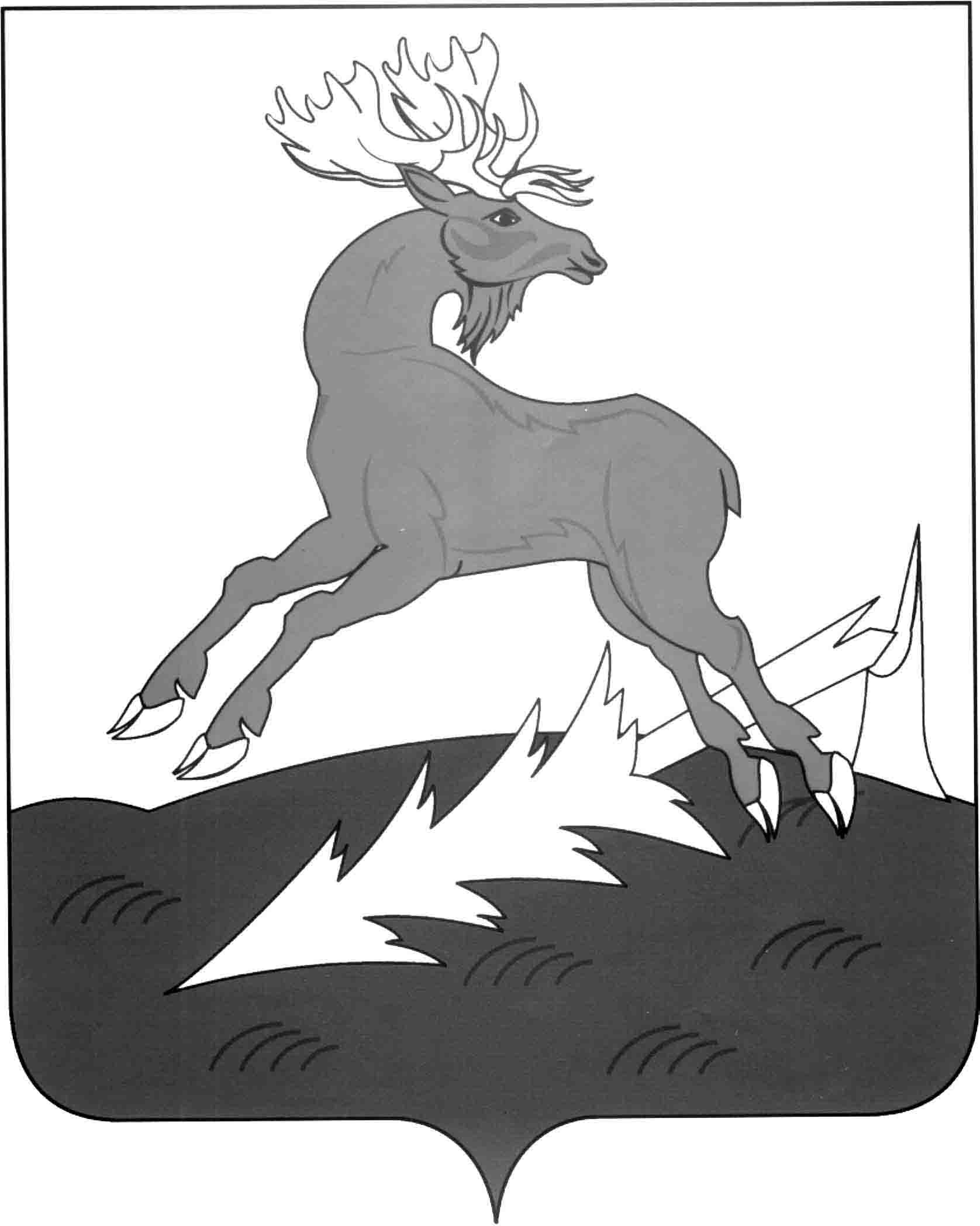 Татарстан РеспубликасыАЛЕКСЕЕВСК МУНИЦИПАЛЬ РАЙОНЫНЫҢБАШКАРМА КОМИТЕТЫПостановление                                                                               Карар« 15  » ____11____2013 г.                                                        №  __868__   Постановление                                                                               Карар« 15  » ____11____2013 г.                                                        №  __868__   Постановление                                                                               Карар« 15  » ____11____2013 г.                                                        №  __868__   Об утверждении административного регламента  предоставления государственной услуги  по выдаче заключения о возможности быть усыновителями гражданам Российской Федерации, постоянно проживающим на территории Российской Федерации, и постановке на учет в качестве кандидата в усыновителиОб утверждении административного регламента  предоставления государственной услуги  по выдаче заключения о возможности быть усыновителями гражданам Российской Федерации, постоянно проживающим на территории Российской Федерации, и постановке на учет в качестве кандидата в усыновителиОб утверждении административного регламента  предоставления государственной услуги  по выдаче заключения о возможности быть усыновителями гражданам Российской Федерации, постоянно проживающим на территории Российской Федерации, и постановке на учет в качестве кандидата в усыновители            В целях повышения эффективности и качества деятельности муниципальных органов власти Алексеевского муниципального района по обеспечению реализации прав и законных интересов физических и юридических лиц и принимая во внимание Порядок разработки и утверждения административных регламентов предоставления государственных услуг исполнительными органами власти республики Татарстан, утвержденный постановлением Кабинета Министров Республики Татарстан от 30.10.2006г. № 526                                                                    Постановляю:1. Утвердить  Административный регламент предоставления государственной услуги по выдаче заключения о возможности быть усыновителями гражданам Российской Федерации, постоянно проживающим на территории Российской Федерации, и постановке на учет в качестве кандидата в усыновители.2. Начальнику отдела по опеки и попечительству Алексеевского муниципального района (Секалина Е.А.) обеспечить выполнение утвержденного настоящим постановлением Административного регламента предоставления государственной услуги.3.  Программисту Исполнительного комитета Алексеевского муниципального района разместить утвержденный Административный регламент по предоставлению государственной услуги на сайте Алексеевского муниципального района (Портал муниципальных образований Республики Татарстан).3.  Контроль  за  исполнением   настоящего   постановления  возложить на начальника отдела по опеки и попечительству Секалину Е.А. Руководитель  Исполнительного  комитета                                                          Д.А. Гилязов            В целях повышения эффективности и качества деятельности муниципальных органов власти Алексеевского муниципального района по обеспечению реализации прав и законных интересов физических и юридических лиц и принимая во внимание Порядок разработки и утверждения административных регламентов предоставления государственных услуг исполнительными органами власти республики Татарстан, утвержденный постановлением Кабинета Министров Республики Татарстан от 30.10.2006г. № 526                                                                    Постановляю:1. Утвердить  Административный регламент предоставления государственной услуги по выдаче заключения о возможности быть усыновителями гражданам Российской Федерации, постоянно проживающим на территории Российской Федерации, и постановке на учет в качестве кандидата в усыновители.2. Начальнику отдела по опеки и попечительству Алексеевского муниципального района (Секалина Е.А.) обеспечить выполнение утвержденного настоящим постановлением Административного регламента предоставления государственной услуги.3.  Программисту Исполнительного комитета Алексеевского муниципального района разместить утвержденный Административный регламент по предоставлению государственной услуги на сайте Алексеевского муниципального района (Портал муниципальных образований Республики Татарстан).3.  Контроль  за  исполнением   настоящего   постановления  возложить на начальника отдела по опеки и попечительству Секалину Е.А. Руководитель  Исполнительного  комитета                                                          Д.А. Гилязов            В целях повышения эффективности и качества деятельности муниципальных органов власти Алексеевского муниципального района по обеспечению реализации прав и законных интересов физических и юридических лиц и принимая во внимание Порядок разработки и утверждения административных регламентов предоставления государственных услуг исполнительными органами власти республики Татарстан, утвержденный постановлением Кабинета Министров Республики Татарстан от 30.10.2006г. № 526                                                                    Постановляю:1. Утвердить  Административный регламент предоставления государственной услуги по выдаче заключения о возможности быть усыновителями гражданам Российской Федерации, постоянно проживающим на территории Российской Федерации, и постановке на учет в качестве кандидата в усыновители.2. Начальнику отдела по опеки и попечительству Алексеевского муниципального района (Секалина Е.А.) обеспечить выполнение утвержденного настоящим постановлением Административного регламента предоставления государственной услуги.3.  Программисту Исполнительного комитета Алексеевского муниципального района разместить утвержденный Административный регламент по предоставлению государственной услуги на сайте Алексеевского муниципального района (Портал муниципальных образований Республики Татарстан).3.  Контроль  за  исполнением   настоящего   постановления  возложить на начальника отдела по опеки и попечительству Секалину Е.А. Руководитель  Исполнительного  комитета                                                          Д.А. ГилязовНаименование требования стандартаСодержание требования стандартаНормативный акт,  устанавливающий  государственную услугу или требование2.1.Наименование государственной услугиВыдача заключения о возможности быть усыновителями гражданам Российской Федерации, постоянно проживающим на территории Российской Федерации, и постановка на учет в качестве кандидата в усыновителиГлава 19 СК РФ;Глава 19 СК РТ;Постановление Правительства РФ № 2752.2. Наименование органа, предоставляющего государственную  услугуОрган опеки и попечительства Исполнительного  комитета Алексеевского муниципального района Республики ТатарстанГлава 19 СК РФ;Глава 19 СК РТ;Закон РТ N 7-ЗРТ2.3. Описание результата предоставления государственной  услугиПодготовка заключения о возможности быть кандидатом в усыновители и постановка на учет в качестве кандидатов в усыновителиГлава 19 СК РФ;Глава 19 СК РТ;Постановление Правительства РФ № 2752.4. Срок предоставления государственной услугиРассмотрение письменных обращений граждан, касающихся предоставления государственной услуги, осуществляется в течение 15 рабочих дней  со дня их регистрации.Постановление Правительства РФ N 2752.5. Исчерпывающий перечень документов, необходимых в соответствии с законодательными или иными нормативными правовыми актами для предоставления  государственной услуги, а также услуг, которые являются необходимыми и обязательными для предоставления государственных услуг, подлежащих представлению заявителемГраждане Российской Федерации, желающие получить заключение о возможности быть кандидатом в усыновители и постановки на учет в качестве кандидатов в усыновители, подают в орган опеки и попечительства по месту своего жительства:- письменное заявление о постановке на учет лиц, желающих усыновить (удочерить) ребенка (приложение №1 к настоящему Регламенту), - анкету гражданина, желающего принять ребенка на воспитание в свою семью (приложение №2 к настоящему Регламенту),-паспорт или иной документ удостоверяющий личность, с приложением следующих документов:1) краткая автобиография;2) справка с места работы с указанием должности и заработной платы либо копия декларации о доходах;3) медицинское заключение государственного или муниципального лечебно-профилактического учреждения о состоянии здоровья лица, желающего усыновить ребенка, оформленное в порядке, установленном Министерством здравоохранения и социального развития Российской Федерации; 4) копия свидетельства о браке (если состоят в браке).Документы, перечисленные в пп.2-4 настоящего пункта, действительны в течение года со дня их выдачи, а медицинское заключение о состоянии здоровья - в течение 3 месяцев.      Копии документов представляются в двух экземплярах при наличии оригиналов.Постановление Правительства РФ N 2752.6. Исчерпывающий перечень документов, необходимых в соответствии с нормативными правовыми актами для предоставления государственной услуги, которые находятся в распоряжении государственных органов, органов местного самоуправления и иных организаций и которые заявитель вправе представитьДокументы, которые могут быть востребованы специалистом  в рамках межведомственного взаимодействия:Выписка из домовой (поквартирной) книги с места жительства и документ, подтверждающий право собственности на жилое помещение (исполнительные комитеты органов местного самоуправления РТ). Справка органов внутренних дел об отсутствии судимости за умышленное преступление против жизни или здоровья граждан (территориальные органы МВД РФ в городах и районах РТ)Заключение городского (районного) филиала ФГУЗ «Центр гигиены и эпидемиологии в Республике Татарстан» о санитарном состоянии жилья по запросу специалиста органа опеки и попечительства;Акт обследования жилищно – бытовых условий заявителя.     Указанные документы запрашиваются органом опеки и попечительства самостоятельно, с предварительного согласия заявителя в целях сохранения конфиденциальности предоставляемой информации.При передаче указанных сведений должна быть сохранена тайна усыновления. Лица, виновные за ее разглашение, несут ответственность в соответствии с законодательством Российской Федерации.Постановление Правительства РФ N 2752.7. Перечень органов государственной власти и их структурных подразделений, согласование которых в случаях, предусмотренных нормативными правовыми актами, требуется для предоставления государственной услуги и которое осуществляется органом исполнительной власти, предоставляющим государственную услугуСогласование государственной услуги не требуется 2.8. Исчерпывающий перечень оснований для отказа в приеме документов, необходимых для предоставления государственной услуги1. Несоответствие представленных документов перечню документов, указанных в п. 2.5. 2. Неоговорённые исправления в подаваемых документах.3. Обращение не по месту фактического проживания.Постановление Правительства РФ N 2752.9. Исчерпывающий перечень оснований для приостановления или отказа в предоставлении государственной услугиВ предоставлении государственной услуги может быть отказано гражданину (нам), обратившемуся с заявлением в орган опеки и попечительства, в случаях, если заявитель (ли) относится к категории:1) лиц, признанных судом недееспособными или ограниченно дееспособными;2) супругов, один из которых признан судом недееспособным или ограниченно дееспособным;3) лиц, лишенных по суду родительских прав или ограниченных судом в родительских правах;4) лиц, отстраненных от обязанностей опекуна (попечителя) за ненадлежащее выполнение обязанностей, возложенных на него законом;5) бывших усыновителей, если усыновление отменено судом по их вине;6) лиц, которые по состоянию здоровья не могут осуществлять родительские права;7) лиц, которые на момент установления усыновления не имеют дохода, обеспечивающего усыновляемому ребенку прожиточный минимум, установленный в субъекте Российской Федерации, на территории которого проживают усыновители (усыновитель);8) лиц, не имеющих постоянного места жительства;9) лиц, имеющих на момент установления усыновления судимость за умышленное преступление против жизни или здоровья граждан;10) лиц, проживающих в жилых помещениях, не отвечающих санитарным и техническим правилам и нормам.Лица, не состоящие между собой в браке, не могут совместно усыновить одного и того же ребенка.Предоставление заявителем ненадлежащим образом оформленных документов, неполных и (или) недостоверных сведений, на основании которых определяется право предоставления государственной услуги.Основания для приостановления государственной услуги  не предусмотрены.Постановление Правительства РФ N 275ст.127 СК РФ2.10. Порядок, размер и основания взимания государственной пошлины или иной платы, взимаемой за предоставление государственной услуги     Государственная услуга предоставляется на безвозмездной основе2.11. Порядок, размер и основания взимания платы за предоставление услуг, которые являются необходимыми и обязательными для предоставления государственной услуги, включая информацию о методике расчета размера такой платы    Предоставление необходимых и обязательных услуг не требуется2.12. Максимальный срок ожидания в очереди при подаче запроса о предоставлении государственной услуги  и при получении результата предоставления таких услугМаксимальный срок ожидания приема (обслуживания) заявителя не должен превышать 30 минут.Очередность для отдельных категорий получателей государственной услуги не установлена.2.13. Срок регистрации запроса заявителя о предоставлении государственной  услуги  В день поступления заявления.2.14. Требования к помещениям, в которых предоставляется государственная услуга      Предоставление государственной услуги осуществляется в помещениях, оборудованных соответствующими указателями.      Прием получателей государственной услуги осуществляется в специально выделенных для этих целей местах, оборудованных:       противопожарной системой и системой пожаротушения;      необходимой мебелью для оформления документов;      информационными стендами.2.15.Показатели доступности и качества государственной услугиПоказателями доступности и качества предоставления государственной услуги являются:1) соблюдение сроков приема и рассмотрения документов;2) соблюдение срока получения результата государственной услуги;3) наличие органа опеки и попечительства в районе проживания заявителя.2.16. Особенности предоставления государственной услуги в электронной формеКонсультация предоставляется через Интернет-приемную.Заявление и документы в электронной форме направляются  через Портал государственных и муниципальных услуг (адрес: http://uslugi.tatar.ru/)   с последующим предъявлением оригиналов документов при получении разрешения.Фамилия,  
имя,    
отчество  
(при    
наличии)  Год     
рождения  Место работы,  
должность или  
место учебы   Родственное 
отношение  С какого     
времени     
проживает на   
данной жилой   
площади     ДолжностьТелефонЭлектронный адресНачальник отдела опеки и попечительства Секалина Е.А.(8-84341) 2-30-64Elena.Sekalina@mail.ruДолжностьТелефонЭлектронный адресРуководитель исполнительного комитета  Д.А. Гилязов(8-84341) 2-42-50-Заместитель руководителяН.П. Чурин(8-84341) 2-42-55-